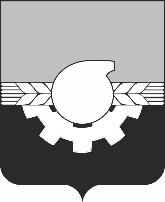 АДМИНИСТРАЦИЯ ГОРОДА КЕМЕРОВОПОСТАНОВЛЕНИЕот 14.09.2021 № 2594Об утверждении Перечня налоговых расходов города Кемерово                                  на 2022 год и на плановый период 2023-2024 годов  В соответствии со статьей 174.3 Бюджетного кодекса Российской Федерации, в целях совершенствования бюджетного процесса, постановлением администрации города Кемерово от 30.04.2020 № 1251 «Об утверждении Положения о формировании перечня налоговых расходов города Кемерово и оценке налоговых расходов города Кемерово», со статьей 45 Устава города КемеровоУтвердить Перечень налоговых расходов города Кемерово                                  на 2022 год и на плановый период 2023-2024 годов согласно приложению к настоящему постановлению.Комитету по работе со средствами массовой информации администрации города Кемерово (Н.Н. Горбачева) обеспечить официальное опубликование настоящего постановления. Контроль за исполнением настоящего постановления возложить на первого заместителя Главы города Д.В. Анисимова.Глава города 							                      И.В. Середюк